Об отмене решения Совета сельского поселения Енгалышевский сельсовет муниципального района Чишминский район Республики Башкортостан № 34 от 1 ноября 2010 года «Об утверждении Положения о муниципальном земельном контроле на территории сельского поселения Енгалышевский сельсовет муниципального района Чишминский район Республики Башкортостан»              В   соответствии   с   Федеральным   Законом   от   06  октября  2003  года № 131-ФЗ «Об общих принципах организации местного самоуправления в Российской Федерации», во исполнение Федерального закона от 27.07.2010 года № 210-ФЗ «Об организации предоставления государственных и муниципальных услуг»,  Совет сельского поселения Енгалышевский сельсовет муниципального района Чишминский район Республики БашкортостанРЕШИЛ:      Отменить решение Совета сельского поселения Енгалышевский сельсовет муниципального района Чишминский район Республики Башкортостан № 34 от 1 ноября 2010 года «Об утверждении Положения о муниципальном земельном контроле на территории сельского поселения Енгалышевский сельсовет муниципального района Чишминский район Республики Башкортостан»Глава сельского поселенияЕнгалышевский сельсоветмуниципального районаЧишминский районРеспублики Башкортостан                                                               В.В. ЕрмолаевБаш[ортостан Республика]ыШишм^ районыМУНИЦИПАЛЬ РАЙОНЫны  ЕНАЛЫШ ауыл советы ауыл биЛ^м^е советы 452156, Еналыш  ауылы, Манаев урамы, 13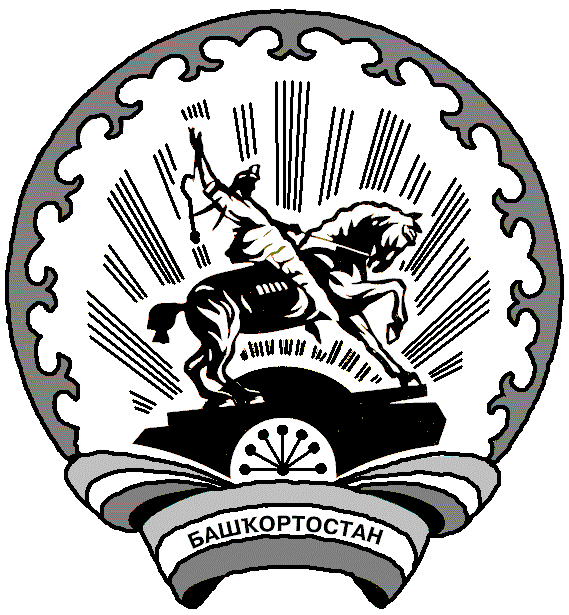 Республика Башкортостансовет СЕЛЬСКОГО ПОСЕЛЕНИЯ  ЕНГАЛЫШЕВСКИЙ сельсоветМУНИЦИПАЛЬНОГО РАЙОНАЧишминскИЙ район452156, с.Енгалышево,  ул. Манаева, 13        КАРАР    25 сентябрь 2012 й.                               № 35решение25  сентября 2012  г. 